Founder’s Scholarship for Business Students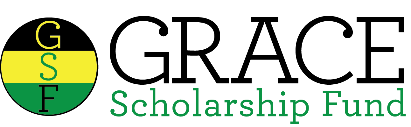 APPLICATION & INFORMATION
HISTORY OF THE GRACE SCHOLARSHIP FUNDThe Grace Scholarship Fund was founded in 2013 to provide academic scholarships, service opportunities and leadership experiences for young Jamaican students of outstanding promise.  The fund provides scholarship winners with the financial assistance to help them attend some of the finest colleges & universities both domestically and abroad.  Our hope is that recipients will go on to achieve exemplary success in the classrooms and in their chosen fields of expertise and make Jamaica proud.FOUNDER’S SCHOLARSHIP FOR BUSINESS STUDENTSThe Founder’s Scholarship for Business Students is sponsored by The Grace Scholarship Fund’s Founder & Executive Director, Rissa Lawrence.  Rissa has an engineering degree from Northwestern University and an MBA from The Harvard Business SchoolYou can learn more about Rissa by reading this article published about her effort to start the Grace Scholarship Fund: http://www.jamaicaobserver.com/magazines/career/Harvard-graduate-launches-scholarship-programme-for-Jamaicans_16759388ELIGIBILITY REQUIREMENTS FOR THE FOUNDER’S SCHOLARSHIP FOR BUSINESS STUDENTSAll applicants for The Founder’s Scholarship for Business Students must meet all of the following criteria:Must be a Jamaican nationalMust have graduated from a Jamaican high schoolMust be pursuing an undergraduate degree in business or a business related fieldMust be currently enrolled as a full-time student at any college or university in JamaicaAttend in person scholarship receptionSCHOLARSHIP CONDITIONSThe Founder’s Scholarship for Business Students may be used for funding related to current enrollment by the student at an accredited college or university.  Students may use the scholarship funds to help cover the costs of tuition, fees, books, room and board, computers, health insurance, study abroad and other college related expenses.  The amount of the scholarship is $1,000USD.APPLICATION TIMELINEApplication Deadline – May 15th, 2016DATA PRIVACYThe Grace Scholarship Fund is committed to maintaining the confidentiality of the application information data that you provide to us.  The Grace Scholarship Fund understands and acknowledges that you have reposed trust in us to protect the confidentiality and security of all the information and data.  The Grace Scholarship Fund will not use your information and data for purposes other than this specific application review. The Grace Scholarship Fund will not sell, or otherwise disseminate or make available to third parties the information and data that you provide, in whole or in part.  The Grace Scholarship Fund will restrict access to the information and data that you provide to those persons who will evaluate your information and data for purposes of determining your eligibility for, and making awards of, the financial assistance that The Grace Scholarship Fund provides.  If you win a scholarship, your data may be featured in our marketing, social media and journalistic activities.  SEND COMPLETED APPLICATIONS TO: info@gracefund.org and include a copy of your high school transcript. Please also provide proof of enrollment at your college or university.The Grace Scholarship FundFounder’s Scholarship for business students - Application FormThe Grace Scholarship FundFounder’s Scholarship for business students - Application FormThe Grace Scholarship FundFounder’s Scholarship for business students - Application FormThe Grace Scholarship FundFounder’s Scholarship for business students - Application FormThe Grace Scholarship FundFounder’s Scholarship for business students - Application FormApplicant background InformationApplicant background InformationApplicant background InformationApplicant background InformationApplicant background InformationName:Name:Name:Name:Name:Date of birth:Home Phone Number:Home Phone Number:Cell Phone Number:Cell Phone Number:Hometown:Hometown:Hometown:Hometown:Hometown:Current address:Current address:Current address:Current address:Current address:email address:email address:email address:email address:email address:School InformationSchool InformationSchool InformationSchool InformationSchool InformationPrimary School Name & Address:Primary School Name & Address:Primary School Name & Address:Primary School Name & Address:Primary School Name & Address:High School Name & Address:High School Name & Address:Graduation Date:Graduation Date:Graduation Date:If requested, can you provide your high school transcript (yes or no):If requested, can you provide your high school transcript (yes or no):If requested, can you provide your high school transcript (yes or no):If requested, can you provide your high school transcript (yes or no):If requested, can you provide your high school transcript (yes or no):Caribbean Examinations Council (CXC) and Caribbean Advanced Proficiency Exam (CAPE) subjects taken and results (level):1. 2. 3. 4. 5. 6. 7. 8.Caribbean Examinations Council (CXC) and Caribbean Advanced Proficiency Exam (CAPE) subjects taken and results (level):1. 2. 3. 4. 5. 6. 7. 8.Caribbean Examinations Council (CXC) and Caribbean Advanced Proficiency Exam (CAPE) subjects taken and results (level):1. 2. 3. 4. 5. 6. 7. 8.Caribbean Examinations Council (CXC) and Caribbean Advanced Proficiency Exam (CAPE) subjects taken and results (level):1. 2. 3. 4. 5. 6. 7. 8.Caribbean Examinations Council (CXC) and Caribbean Advanced Proficiency Exam (CAPE) subjects taken and results (level):1. 2. 3. 4. 5. 6. 7. 8.SAT Score (if taken):SAT Score (if taken):ACT Score (if taken):ACT Score (if taken):ACT Score (if taken):Provide a brief description of any academic honors, awards or leadership positions during your high school years:Provide a brief description of any academic honors, awards or leadership positions during your high school years:Provide a brief description of any academic honors, awards or leadership positions during your high school years:Provide a brief description of any academic honors, awards or leadership positions during your high school years:Provide a brief description of any academic honors, awards or leadership positions during your high school years: UNIVERSITY INFORMATION UNIVERSITY INFORMATION UNIVERSITY INFORMATION UNIVERSITY INFORMATION UNIVERSITY INFORMATIONCurrent OR Intended College or University name:Current OR Intended College or University name:Current OR Intended College or University name:Current OR Intended College or University name:Current OR Intended College or University name:Start Date (or intended start date):Start Date (or intended start date):Start Date (or intended start date):Start Date (or intended start date):Start Date (or intended start date):Current college mailing address (if applicable):Current college mailing address (if applicable):Current college mailing address (if applicable):Current college mailing address (if applicable):Current college mailing address (if applicable):Your current college personal email address (if applicable):Your current college personal email address (if applicable):Your current college personal email address (if applicable):Your current college personal email address (if applicable):Your current college personal email address (if applicable):Number of credits/units/courses completed (if applicable):Number of credits/units/courses completed (if applicable):Number of credits/units/courses completed (if applicable):Number of credits/units/courses completed (if applicable):Number of credits/units/courses completed (if applicable):Number of years completed:Number of years completed:Expected Graduation Date:Expected Graduation Date:Expected Graduation Date:Major:Major:Major:Major:Major:***Please be sure to provide a copy of your transcript and proof of enrollment as an attachment******Please be sure to provide a copy of your transcript and proof of enrollment as an attachment******Please be sure to provide a copy of your transcript and proof of enrollment as an attachment******Please be sure to provide a copy of your transcript and proof of enrollment as an attachment******Please be sure to provide a copy of your transcript and proof of enrollment as an attachment***(For current college/university students) Provide a brief description of academic honors, awards or leadership positions during your college/university years:(For current college/university students) Provide a brief description of academic honors, awards or leadership positions during your college/university years:(For current college/university students) Provide a brief description of academic honors, awards or leadership positions during your college/university years:(For current college/university students) Provide a brief description of academic honors, awards or leadership positions during your college/university years:(For current college/university students) Provide a brief description of academic honors, awards or leadership positions during your college/university years:NOn-Academic INformtaionNOn-Academic INformtaionNOn-Academic INformtaionNOn-Academic INformtaionNOn-Academic INformtaion(For current college/university students) Please provide a brief description of any volunteer service you have participated in during your college/university years:Provide a brief description of any extra-curricular activities you have participated in during your high school years:Provide a brief description of any volunteer service performed during your high school years:  Are you following us on Twitter?  If so, what is your Twitter handle?Are you following us on Instagram?  If so, what is your Instagram handle?Have you LIKED our Facebook Page?Have you invited others to LIKE our Facebook Page?(For current college/university students) Please provide a brief description of any volunteer service you have participated in during your college/university years:Provide a brief description of any extra-curricular activities you have participated in during your high school years:Provide a brief description of any volunteer service performed during your high school years:  Are you following us on Twitter?  If so, what is your Twitter handle?Are you following us on Instagram?  If so, what is your Instagram handle?Have you LIKED our Facebook Page?Have you invited others to LIKE our Facebook Page?(For current college/university students) Please provide a brief description of any volunteer service you have participated in during your college/university years:Provide a brief description of any extra-curricular activities you have participated in during your high school years:Provide a brief description of any volunteer service performed during your high school years:  Are you following us on Twitter?  If so, what is your Twitter handle?Are you following us on Instagram?  If so, what is your Instagram handle?Have you LIKED our Facebook Page?Have you invited others to LIKE our Facebook Page?(For current college/university students) Please provide a brief description of any volunteer service you have participated in during your college/university years:Provide a brief description of any extra-curricular activities you have participated in during your high school years:Provide a brief description of any volunteer service performed during your high school years:  Are you following us on Twitter?  If so, what is your Twitter handle?Are you following us on Instagram?  If so, what is your Instagram handle?Have you LIKED our Facebook Page?Have you invited others to LIKE our Facebook Page?(For current college/university students) Please provide a brief description of any volunteer service you have participated in during your college/university years:Provide a brief description of any extra-curricular activities you have participated in during your high school years:Provide a brief description of any volunteer service performed during your high school years:  Are you following us on Twitter?  If so, what is your Twitter handle?Are you following us on Instagram?  If so, what is your Instagram handle?Have you LIKED our Facebook Page?Have you invited others to LIKE our Facebook Page?Essay ResposnesShare the link of a YouTube video of you answering the following questions:What are your intended career aspirations after university/college?Why do you believe you deserve this scholarship?What is your biggest, wildest dream?How do you plan to give back to Jamaica after you graduate from University?What’s the craziest thing you have ever done?Video Instructions:Video must be no longer than 15 minutes in total length.At the beginning of the video, introduce yourself with the following information: your full name, your age, where you went to high school and where you are attending college/universityThe answers must all be included in one single videoThe video must clearly show your face – make sure the video is taken in an area that provides enough lightingThe video can be taken in any environment – outdoors, in a car, in a dorm room, in a school building, etc.The YouTube link to the video must be shared directly belowResponses don’t have to be memorized - feel free to read your responses from a script or promptYour video can be uploaded to YouTube from a mobile phone or digital recording device; if you don’t have access to one, please ask a friend or family member. There is no need to ‘dress up’ for the video.  Feel free to wear what you normally wear to school.  Please be fully clothed!Have fun – the video doesn’t need to be perfect.  If you mess up or say something wrong, just correct yourself and continue along.Finally, be creative!  You can include props, people and scenery in your video!  We want to learn about you and your life!The YouTube video link can be private or public.  Private means only you and who you share the link with can see the video.  Public means everyone can see it.  Please chose your preferred settings when uploading.Paste Video URL Link Here:  Essay ResposnesShare the link of a YouTube video of you answering the following questions:What are your intended career aspirations after university/college?Why do you believe you deserve this scholarship?What is your biggest, wildest dream?How do you plan to give back to Jamaica after you graduate from University?What’s the craziest thing you have ever done?Video Instructions:Video must be no longer than 15 minutes in total length.At the beginning of the video, introduce yourself with the following information: your full name, your age, where you went to high school and where you are attending college/universityThe answers must all be included in one single videoThe video must clearly show your face – make sure the video is taken in an area that provides enough lightingThe video can be taken in any environment – outdoors, in a car, in a dorm room, in a school building, etc.The YouTube link to the video must be shared directly belowResponses don’t have to be memorized - feel free to read your responses from a script or promptYour video can be uploaded to YouTube from a mobile phone or digital recording device; if you don’t have access to one, please ask a friend or family member. There is no need to ‘dress up’ for the video.  Feel free to wear what you normally wear to school.  Please be fully clothed!Have fun – the video doesn’t need to be perfect.  If you mess up or say something wrong, just correct yourself and continue along.Finally, be creative!  You can include props, people and scenery in your video!  We want to learn about you and your life!The YouTube video link can be private or public.  Private means only you and who you share the link with can see the video.  Public means everyone can see it.  Please chose your preferred settings when uploading.Paste Video URL Link Here:  Essay ResposnesShare the link of a YouTube video of you answering the following questions:What are your intended career aspirations after university/college?Why do you believe you deserve this scholarship?What is your biggest, wildest dream?How do you plan to give back to Jamaica after you graduate from University?What’s the craziest thing you have ever done?Video Instructions:Video must be no longer than 15 minutes in total length.At the beginning of the video, introduce yourself with the following information: your full name, your age, where you went to high school and where you are attending college/universityThe answers must all be included in one single videoThe video must clearly show your face – make sure the video is taken in an area that provides enough lightingThe video can be taken in any environment – outdoors, in a car, in a dorm room, in a school building, etc.The YouTube link to the video must be shared directly belowResponses don’t have to be memorized - feel free to read your responses from a script or promptYour video can be uploaded to YouTube from a mobile phone or digital recording device; if you don’t have access to one, please ask a friend or family member. There is no need to ‘dress up’ for the video.  Feel free to wear what you normally wear to school.  Please be fully clothed!Have fun – the video doesn’t need to be perfect.  If you mess up or say something wrong, just correct yourself and continue along.Finally, be creative!  You can include props, people and scenery in your video!  We want to learn about you and your life!The YouTube video link can be private or public.  Private means only you and who you share the link with can see the video.  Public means everyone can see it.  Please chose your preferred settings when uploading.Paste Video URL Link Here:  Essay ResposnesShare the link of a YouTube video of you answering the following questions:What are your intended career aspirations after university/college?Why do you believe you deserve this scholarship?What is your biggest, wildest dream?How do you plan to give back to Jamaica after you graduate from University?What’s the craziest thing you have ever done?Video Instructions:Video must be no longer than 15 minutes in total length.At the beginning of the video, introduce yourself with the following information: your full name, your age, where you went to high school and where you are attending college/universityThe answers must all be included in one single videoThe video must clearly show your face – make sure the video is taken in an area that provides enough lightingThe video can be taken in any environment – outdoors, in a car, in a dorm room, in a school building, etc.The YouTube link to the video must be shared directly belowResponses don’t have to be memorized - feel free to read your responses from a script or promptYour video can be uploaded to YouTube from a mobile phone or digital recording device; if you don’t have access to one, please ask a friend or family member. There is no need to ‘dress up’ for the video.  Feel free to wear what you normally wear to school.  Please be fully clothed!Have fun – the video doesn’t need to be perfect.  If you mess up or say something wrong, just correct yourself and continue along.Finally, be creative!  You can include props, people and scenery in your video!  We want to learn about you and your life!The YouTube video link can be private or public.  Private means only you and who you share the link with can see the video.  Public means everyone can see it.  Please chose your preferred settings when uploading.Paste Video URL Link Here:  Essay ResposnesShare the link of a YouTube video of you answering the following questions:What are your intended career aspirations after university/college?Why do you believe you deserve this scholarship?What is your biggest, wildest dream?How do you plan to give back to Jamaica after you graduate from University?What’s the craziest thing you have ever done?Video Instructions:Video must be no longer than 15 minutes in total length.At the beginning of the video, introduce yourself with the following information: your full name, your age, where you went to high school and where you are attending college/universityThe answers must all be included in one single videoThe video must clearly show your face – make sure the video is taken in an area that provides enough lightingThe video can be taken in any environment – outdoors, in a car, in a dorm room, in a school building, etc.The YouTube link to the video must be shared directly belowResponses don’t have to be memorized - feel free to read your responses from a script or promptYour video can be uploaded to YouTube from a mobile phone or digital recording device; if you don’t have access to one, please ask a friend or family member. There is no need to ‘dress up’ for the video.  Feel free to wear what you normally wear to school.  Please be fully clothed!Have fun – the video doesn’t need to be perfect.  If you mess up or say something wrong, just correct yourself and continue along.Finally, be creative!  You can include props, people and scenery in your video!  We want to learn about you and your life!The YouTube video link can be private or public.  Private means only you and who you share the link with can see the video.  Public means everyone can see it.  Please chose your preferred settings when uploading.Paste Video URL Link Here:  Please provide eSignature on following page.Please provide eSignature on following page.Please provide eSignature on following page.Please provide eSignature on following page.Please provide eSignature on following page.eSignatureeSignatureeSignatureeSignatureeSignatureSigning below is required for review of your application.  Signature indicates that you hereby verify that the above information is true and correct to the best of your knowledge and belief. 
(Typing your name is sufficient)Signing below is required for review of your application.  Signature indicates that you hereby verify that the above information is true and correct to the best of your knowledge and belief. 
(Typing your name is sufficient)Signing below is required for review of your application.  Signature indicates that you hereby verify that the above information is true and correct to the best of your knowledge and belief. 
(Typing your name is sufficient)Signing below is required for review of your application.  Signature indicates that you hereby verify that the above information is true and correct to the best of your knowledge and belief. 
(Typing your name is sufficient)Signing below is required for review of your application.  Signature indicates that you hereby verify that the above information is true and correct to the best of your knowledge and belief. 
(Typing your name is sufficient)e-Signature of applicant: e-Signature of applicant: e-Signature of applicant: e-Signature of applicant: Date: